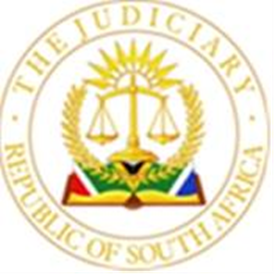 					OFFICE OF THE CHIEF JUSTICE		(REPUBLIC OF SOUTH AFRICA)				GAUTENG LOCAL DIVISION, JOHANNESBURGUNOPPOSED MOTION COURT ROLL FOR 07 MARCH 2024. BEFORE THE HONOURABLE JUDGE:  FORD AJ                                                              JUDGE’S SECRETARY: NMvula@judiciary.org.za Directive for the opposed motion court before Ford AJAll matters will proceed in open court.Counsel are not required to introduce themselves to the Judge in chambers. All introductions will be done in court.A practice note must accompany all applications. The Applicant’s failure to file a practice note, will result in a matter being removed.All matters that do not comply with the Practice Manual will be removed from the roll unless counsel can motivate why such non-compliance should be condoned.Where matters are settled, or are to be removed on the day of the hearing, counsel shall advise the Judge’s registrar as soon as possible of such removal.Matters involving unrepresented litigants, will be heard at the end of the roll.Counsel are required to hand up two hard copies of the draft orders prayed for.1.CEZ INVESTMENTS (PTY) LTD  V. LARIMAR PROPERTIES (PTY) LTD # 2023-099692 # REAANSWANEPOEL2023-0996922.CHANGING TIDES 17 (PROPRIETARY) LIMITED N.O.  V. MARIUS  SCHUIN # 2022-0257472022-0257473.CHESLYN CHASE JAMPIES  V. EQUATOR HOLDINGS (PTY) LTD T/A TSHAKUMA TSHA MADZHIVANDILA # 2023-130290 # J1042023-1302904.CITY OF JOHANNESBURG METROPOLITAN MUNICIPALITY  V. MIR-AIR PROP.PTY LTD # 2023-093920 # LMNMCOJ083942023-0939205.CLIVE HARRY VIVEIROS  V. DR E HEFER INCORPORATED # 2022-0565512022-0565516.RESPECT NTWANANO MNISI  V. THE UNIVERSITY OF JOHANNESBURG # 2023-111054 # RESPECT2023-1110547.RETFIN 201 (PTY) LTD  V. MOBILE GLAZERS CC # 2023-062620 # RETFIN201PTYLTDVMOBILEGLAZERSCCANDOTHERS2023-0626208.ROCHELLE  GANESAN  V. ALEX  ZIMBA # 2023-081191 # DL27082023-0811919.SASFIN BANK LIMITED  V. COUPNOTE (PTY) LTD # 2022-0315402022-03154010.SB GUARANTEE COMPANY ( RF) PTY LTD  V. VICTOR  SHABALALA # 2023-114487 # M335342023-11448711.SB GUARANTEE COMPANY (RF) PROPRIETARY LIMITED  V. LINDIWE ROSE NDLOVU # 2023-110005 # 1163432023-11000512.SB GUARANTEE COMPANY (RF) PROPRIETARY LIMITED  V. BOTLHALE  NGAKANE # 2023-100084 # 1145722023-10008413.SB GUARANTEE COMPANY (RF)  PROPRIETARY LIMITED  V. ROMEO  IANNETTI # 2023-120131 # THE179706322023-12013114.SB GUARANTEE COMPANY (PTY) LTD  V. HILGARD THABANG HLATSHWAYO # 2022-0224462022-02244615.SB GUARANTEE COMPANY ( RF) PTY LTD  V. NTHABISENG PAMELA DIPHOKO # 2023-113984 # M388252023-11398416.RYAN EVAN VORSTER  V. CHEANDRE  PRETORIUS # 2023-092478 # VORSTERREIVINDICATIO2023-09247817.ROTIMI OLUSOLA AGBEBI  V. MINISTER OF HOME AFFAIRS   # 2023-118884 # ROTIMIOAGBEBI2023-11888418.ABSA HOME LOANS GUARANTEE COMPANY (RF) PROPRIETARY LIMITED  V. DALUBUHLE  SIKHOSANA # 2023-042941 # MAT328012023-04294119.FIRST NATIONAL BANK  V. RMV ENGINEERING PROJECTS (PTY) LTD # 2023-022013 # FNB108662023-02201320.FIRSTRAND BANK LIMITED  V. ALISTAIR  HOFERT # 2023-124228 # MAT206372023-12422821.FIRSTRAND BANK LIMITED  V. DAVID  BHUGWANDEEN N.O. # 2023-123437 # MAT213292023-12343722.FIRSTRAND BANK LIMITED  V. ERIC  NGOBOKA # 2023-118509 # MAT213052023-11850923.FIRSTRAND BANK LIMITED  V. GLADAFRICA PROJECT MANAGERS PROPRIETARY LIMITED # 2022-0601262022-06012624.FIRSTRAND BANK LIMITED  V. LAWRENCE CHUENE PHUKUBYE # 2023-122149 # MAT211452023-12214925.FIRSTRAND BANK LIMITED  V. LWAZI MALIZOLE GOBA # 2023-112451 # MAT211992023-11245126.FIRSTRAND BANK LIMITED  V. NELSON RANKALA THELA # 2023-123427 # MAT197282023-12342727.FIRSTRAND BANK LIMITED TRADING AS WESBANK  V. CYBROTORQUE (PTY) LTD # 2023-033597 # MAT93852023-03359728.FIRSTRAND MORTGAGE COMPANY (RF) PROPRIETARY LIMITED  V. KAIRO PROPFUND PROPRIETARY LIMITED # 2023-109691 # MAT208152023-10969129.FIRTSRAND BANK LIMITED  V. SETSILE ANDREW MOCUMI # 2022-0337312022-03373130.GAIL  BRIERLEY  V. SHAWN  SINGH # 2023-131764 # SM2752023-13176431.HARBOUR TOWN HOMEOWNERS ASSOCIATION NPC  V. GEORGE FREDERICK RAUTENBACH VAN SCHOOR N.O. # 2023-035855 # MAT228522023-03585532.NOMAKHOSAZANA  NKUBUNGU  V. CHRIS HANI BARAGWANATH HOSPITAL # 2023-108914 # SNANKUBUNGUN2023-10891433.NEDBANK LIMITED  V. SIBONELA RAYMOND MKHAYIPHE # 2023-024979 # MAT4528992023-02497934.NEDBANK LIMITED  V. TUMELO ERICK CHABELI # 2023-092281 # HSR00102023-09228135.NEDBANK LIMITED  V. TUMISANG MICHAEL MATLAWE # 2023-031868 # MAT730242023-03186836.NEVILLE BURTS MUNSAMI   # 2023-130714 # NEVILLEBURTSANDKISTAMMAMUNSAMI2023-13071437.NEDBANK LIMITED  V. RAHUL REDDY MARIPADUGA # 2022-0256742022-02567438.NEDBANK LIMITED  V. PATHMANATHAN  GOVENDER # 2022-0447292022-04472939.NEDBANK LIMITED  V. MICHEAL PETER HAMER # 2023-056187 # MAT331072023-05618740.NEDBANK LIMITED  V. JUSTIN RAMJAS MAJOLA # 2023-074812 # MAT332942023-07481241.NEDBANK LIMITED  V. JOHN BAPTIST BUNNYA # 2023-038745 # MAT73768 2023-03874542.NEDBANK LIMITED  V. COMPANIES & INTELLECTUAL PROPERTY COMMISSION OF SOUTH AFRICA # 2023-0011492023-00114943.NEDBANK LIMITED  V. COLLEN  NDLOVU # 2023-104280 # MAT4553982023-10428044.HEATHER JANE LOGGENBERG   # 2023-120562 # DRS1242023-12056245.HENDRY BAKI SHABALALA  V. MAKOPANO RISK SOLUTION # 2023-075378 # HENDRYSHABALALA2023-07537846.IDIZIL YEGLUG CC (IN LIQUIDATION)  V. BP SOUTHERN AFRICA (PTY) LTD # 2023-088267 # JHSENEKALC1088MAT108142023-08826747.NOLIPLEX (PTY) LTD  V. FOUNTAIN CONSULTING (PTY) LTD # 2023-118103 # F302023-11810348.THE STANDARD BANK OF SOUTH AFRICA LIMTED  V. ZANDILE  ZOKWANA # 2022-0472202022-047220